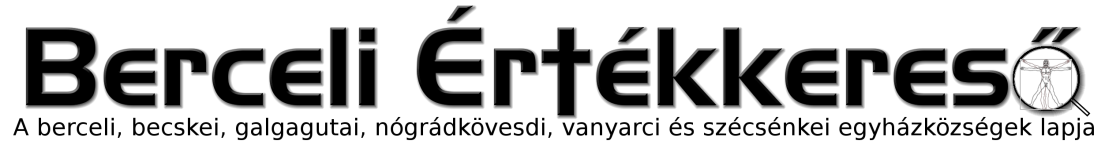 VI. évf. 51. szám Advent 2. vasárnap	2019. december 8.Adventi készület 2019HIRDETÉSEKHITTANVERSENY december 1-től! Az adventi vasárnapi miséken résztvevő gyerekek a mise után átvehetik a rejtvénylapot.Bercelen a 8. csoport, Galgagután a 10. csoport takarít.2019.12.09.	H	07:45	Adventi gyertyagyújtás Berceli általános iskolában			10:00-16:00 Videofelvétel Nógrádkövesdi, Szécsénkei, Becskei, Berceli					 Galgagutai templom harangjairól		16:00	Szentségimádás a Becskei templomban2019.12.12.	Cs 		17:30	Szentségimádás a Berceli Templomban2019.12.13. P	16:15	Bábelőadás a Berceli Szent Miklós Közösségi Házban2019.12.14.	Sz		Munkanap		15:00	Adventi gyertyagyújtás Becskei Közösségi téren		16:00	Első hagyományteremtő táncház Becskei Művelődési házban		18:00	Adventi gyertyagyújtás Bercelen2019.12.15.	V	08:30	Szentmise a Berceli Templomban 		10:30	Szentmise a Becskei TemplombanAdvent 3.		10:30	Igeliturgia a Galgagutai Templombanvasárnapja		12:00	Igeliturgia a Nógrádkövesdi Templomban		12:00	Szentmise a Szécsénkei Templomban Elh. Szalatnyai Ferenc 20. évforduló 		13:00	INDULNAK A BETLEHEMESEK Bercelen Fogadják az örömhírt tárt kapukkal!		14.00	Szentmise a Vanyarci Templomban 		16:00	Adventi gyertyagyújtás Galgagután		17:00	Adventi gyertyagyújtás Szécsénkén		Hivatali ügyintézés: Római Katolikus Plébánia 2687 Bercel, Béke u. 20.tel: 0630/455-3287 web: http://bercel.vaciegyhazmegye.hu, e-mail: bercel@vacem.huBankszámlaszám: 10700323-68589824-51100005VI. évf. 51. szám Advent 2. vasárnap	2019. december 8.Adventi készület 2019HIRDETÉSEKHITTANVERSENY december 1-től! Az adventi vasárnapi miséken résztvevő gyerekek a mise után átvehetik a rejtvénylapot.Bercelen a 8. csoport, Galgagután a 10. csoport takarít.2019.12.09.	H	07:45	Adventi gyertyagyújtás Berceli általános iskolában			10:00-16:00 Videofelvétel Nógrádkövesdi, Szécsénkei, Becskei, Berceli					 Galgagutai templom harangjairól		16:00	Szentségimádás a Becskei templomban2019.12.12.	Cs 		17:30	Szentségimádás a Berceli Templomban2019.12.13. P	16:15	Bábelőadás a Berceli Szent Miklós Közösségi Házban2019.12.14.	Sz		Munkanap		15:00	Adventi gyertyagyújtás Becskei Közösségi téren		16:00	Első hagyományteremtő táncház Becskei Művelődési házban		18:00	Adventi gyertyagyújtás Bercelen2019.12.15.	V	08:30	Szentmise a Berceli Templomban 		10:30	Szentmise a Becskei TemplombanAdvent 3.		10:30	Igeliturgia a Galgagutai Templombanvasárnapja		12:00	Igeliturgia a Nógrádkövesdi Templomban		12:00	Szentmise a Szécsénkei Templomban Elh. Szalatnyai Ferenc 20. évforduló 		13:00	INDULNAK A BETLEHEMESEK Bercelen Fogadják az örömhírt tárt kapukkal!		14.00	Szentmise a Vanyarci Templomban 		16:00	Adventi gyertyagyújtás Galgagután		17:00	Adventi gyertyagyújtás Szécsénkén		Hivatali ügyintézés: Római Katolikus Plébánia 2687 Bercel, Béke u. 20.tel: 0630/455-3287 web: http://bercel.vaciegyhazmegye.hu, e-mail: bercel@vacem.huBankszámlaszám: 10700323-68589824-51100005Olvasd!Elmélkedj!Cselekedj!12.09. 
hétfőSzeplő-telen Fogan-tatásTer 3,9-15. 20; Ef 1,3-6. 11-12; Lk 1,26-38Ellenkezést vetek közéd és az asszony közé, a te ivadékod és az ő ivadéka közéMária volt az első tanítvány, mert szívébe véste Jézus szavait. Befogadta, követte és elengedte. Hasonlóképpen mi is befogadjuk, követjük, és odaajándékozzuk Jézust másoknak. Ez a küldetésünk, amiben hű segítőnk Mária!Hogy befogadjam az Ünnepeltet, igent mondok Isten meglepetéseire. Életem mely területét kell megnyitnom Isten előtt, miben kell változnom?12.10.keddIz 40,1-11; Zs 95; Mt 18,12-14 Megnyilvánul az Úr dicsősége, és minden ember látni fogjaMária Názáret csendjében vált Jézus tanítványává és növekedett ő is bölcsességben, Isten és az emberek előtt. A csend elengedhetetlen tere a mi tanítvánnyá válásunknak is! Hogy befogadjam az Ünnepeltet, készségesen igent mondok a váratlan változásokra, helyzetekre.12.11.szerda Iz 40,25-31; Zs 102; Mt 11,28-30 Akik az Úrban bíznak, erejük megújulMária a templomban talált rá Jézusra. Akik a mi templomainkba betérnek, kikre találnak? Zárt, vallásos csoportra, vagy befogadó, a Másiknak örülő, Krisztushoz vonzó testvérekre? Ma is kaptunk időt a megtérésre! Hogy befogadjam az Ünnepeltet, készséggel fordulok az idegenek, rászorulók, szükséget szenvedők felé.12.12.csütör-tökIz 41,13-20; Mt 11,11-15Ne félj hát, magam vagyok 
a gyámolodMária a templomban talált rá Jézusra. Testünk hús-vér temploma Jézusnak épült szentély. Megdicsőítjük testünkben vagy csak testépítők vagyunk? Krisztusra találnak bennünk vagy csak az egónkra? Hogy befogadjam az Ünnepeltet, igent mondok Isten csendes hívására a fogyasztás lármájával szemben.12.13.péntekSzent LúciaIz 48,17-19; Zs 1; Mt 11,16-19 Bárcsak figyeltél volna parancsaimraMária a templomban talált rá Jézusra. Folytatódik a szeretet története, amely mindig a leválás - elengedés - mástól függés fájdalmas és szép útja. Máriának és Jézusnak is végig kellett menni ezen az úton. Kövessük őket!Szentgyónásomra készülök és időben elvégzem, hogy új szívvel várjam az Urat.
Luca-búzát ültetek: hálás vagyok az új élet csíráiért.12.14. szom-bat Keresz-tes Szt. JánosSir 48,1-4.9-11; Zs 79;
Mt 17,10-13 Illés ismét eljönMária bemutatta a templomban Jézust, ő pedig közösséget vállalt népével, vallási előírásaival. Amíg „zsidózunk” nem értjük a mennyei Atyát, nem szeretjük Jézust és nem tiszteljük Máriát, mert ők szeretik saját népüket! Imádkozom azokért, akiket nem értek, akik másképpen gondolkodnak, akik távol állnak tőlem, hogy az Üdvözítő szeretete és ereje találjon rájuk.AD-VENT
3. vasár-napIz 35,1-6a. 10; Jak 5,7-10; 
Mt 11,2-11
Hirdetem az Úr kegyelmét Mária világra szülte Jézust. Bennünk is meg kellene születnie, de leginkább csak a vajúdás tüneteit hordozzuk magunkon! Van remény, ha jobban rábízzuk magunkat a Szentlélekre, ő ennél a szülésnél a „bába”!Ma figyelek rá, hogy mindent jókedvűen és Isten kedvére tegyek.Olvasd!Elmélkedj!Cselekedj!12.09. 
hétfőSzeplő-telen Fogan-tatásTer 3,9-15. 20; Ef 1,3-6. 11-12; Lk 1,26-38Ellenkezést vetek közéd és az asszony közé, a te ivadékod és az ő ivadéka közéMária volt az első tanítvány, mert szívébe véste Jézus szavait. Befogadta, követte és elengedte. Hasonlóképpen mi is befogadjuk, követjük, és odaajándékozzuk Jézust másoknak. Ez a küldetésünk, amiben hű segítőnk Mária!Hogy befogadjam az Ünnepeltet, igent mondok Isten meglepetéseire. Életem mely területét kell megnyitnom Isten előtt, miben kell változnom?12.10.keddIz 40,1-11; Zs 95; Mt 18,12-14 Megnyilvánul az Úr dicsősége, és minden ember látni fogjaMária Názáret csendjében vált Jézus tanítványává és növekedett ő is bölcsességben, Isten és az emberek előtt. A csend elengedhetetlen tere a mi tanítvánnyá válásunknak is! Hogy befogadjam az Ünnepeltet, készségesen igent mondok a váratlan változásokra, helyzetekre.12.11.szerda Iz 40,25-31; Zs 102; Mt 11,28-30 Akik az Úrban bíznak, erejük megújulMária a templomban talált rá Jézusra. Akik a mi templomainkba betérnek, kikre találnak? Zárt, vallásos csoportra, vagy befogadó, a Másiknak örülő, Krisztushoz vonzó testvérekre? Ma is kaptunk időt a megtérésre! Hogy befogadjam az Ünnepeltet, készséggel fordulok az idegenek, rászorulók, szükséget szenvedők felé.12.12.csütör-tökIz 41,13-20; Mt 11,11-15Ne félj hát, magam vagyok 
a gyámolodMária a templomban talált rá Jézusra. Testünk hús-vér temploma Jézusnak épült szentély. Megdicsőítjük testünkben vagy csak testépítők vagyunk? Krisztusra találnak bennünk vagy csak az egónkra? Hogy befogadjam az Ünnepeltet, igent mondok Isten csendes hívására a fogyasztás lármájával szemben.12.13.péntekSzent LúciaIz 48,17-19; Zs 1; Mt 11,16-19 Bárcsak figyeltél volna parancsaimraMária a templomban talált rá Jézusra. Folytatódik a szeretet története, amely mindig a leválás - elengedés - mástól függés fájdalmas és szép útja. Máriának és Jézusnak is végig kellett menni ezen az úton. Kövessük őket!Szentgyónásomra készülök és időben elvégzem, hogy új szívvel várjam az Urat.
Luca-búzát ültetek: hálás vagyok az új élet csíráiért.12.14. szom-bat Keresz-tes Szt. JánosSir 48,1-4.9-11; Zs 79;
Mt 17,10-13 Illés ismét eljönMária bemutatta a templomban Jézust, ő pedig közösséget vállalt népével, vallási előírásaival. Amíg „zsidózunk” nem értjük a mennyei Atyát, nem szeretjük Jézust és nem tiszteljük Máriát, mert ők szeretik saját népüket! Imádkozom azokért, akiket nem értek, akik másképpen gondolkodnak, akik távol állnak tőlem, hogy az Üdvözítő szeretete és ereje találjon rájuk.AD-VENT
3. vasár-napIz 35,1-6a. 10; Jak 5,7-10; 
Mt 11,2-11
Hirdetem az Úr kegyelmét Mária világra szülte Jézust. Bennünk is meg kellene születnie, de leginkább csak a vajúdás tüneteit hordozzuk magunkon! Van remény, ha jobban rábízzuk magunkat a Szentlélekre, ő ennél a szülésnél a „bába”!Ma figyelek rá, hogy mindent jókedvűen és Isten kedvére tegyek.